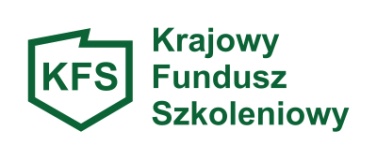 Załącznik do Zasad z dnia 26 stycznia 2018r.………………………………………..                                          							(miejscowość, data)								Powiatowy Urząd Pracyul. Gostyńska 49									63-100 Śrem………………………………………				……………………………………..... (data wpływu wniosku do PUP)				   (nr sprawy nadany przez PUP)Wniosek 
o przyznanie środków z Krajowego Funduszu Szkoleniowego 
na kształcenie ustawiczne pracodawcy i pracownikówna zasadach określonych w:ustawie z dnia 20 kwietnia 2004r. o promocji zatrudnienia i instytucjach rynku pracy (Dz. U. 
z 2017r., poz. 1065 z późn. zm.), rozporządzeniu Ministra Pracy i Polityki Społecznej z dnia 14 maja 2014r. w sprawie przyznawania środków z Krajowego Funduszu Szkoleniowego (Dz. U. z 2018r., poz. 117)ustawie o postępowaniu w sprawach dotyczących pomocy publicznej z dnia 30 kwietnia 2004r. 
(Dz. U. z 2016 r., poz. 1808 z późn. zm.).Dofinansowanie z KFS na wniosek mogą otrzymać pracodawcy mający siedzibę albo miejsce prowadzenia działalności na terenie powiatu śremskiego.W celu właściwego wypełnienia wniosku prosimy o zapoznanie się z Zasadami  dotyczącymi przyznawania środków z Krajowego Funduszu Szkoleniowego obowiązującymi w Powiatowym Urzędzie Pracy w Śremie (www.srem.praca.gov.pl).Prosimy o dokładne przeczytanie wniosku. Wszelkie poprawki należy dokonywać poprzez skreślenie i zaparafowanie. Nie należy modyfikować i usuwać elementów wniosku.I. DANE PRACODAWCY:	Nazwa pracodawcy: ……………………………………………………………………......................
…………………………………………………………………………………………..……………...…………………………………………………………………………….….……………………….Adres siedziby: ……………..……………..…………………………………………….…….............Imię i nazwisko pracodawcy: …………………………………………………………………………Miejsce prowadzenia działalności: ……………………..……………………………………………..Numer telefonu: ……………….………………..…., Fax: …………..……………………………….Adres e-mail: …………………………………………………….……………………………………Numer identyfikacji podatkowe NIP: …………………………..……………………………………..Numer identyfikacyjny REGON: ………………………………………………………………..……Forma organizacyjno-prawna: ………………………………………………………………………..Przeważający rodzaj prowadzonej działalności gospodarczej wg PKD: ……………..……………Nazwa banku i numer rachunku bankowego pracodawcy: ……………………….…….…..……. ………………………………………………………………………………..………………............UWAGA! W przypadku pozytywnego rozpatrzenia wniosku i otrzymania wsparcia z KFS środki                      muszą zostać przekazane realizatorowi działań ze wskazanego wyżej konta.Liczba zatrudnionych pracowników : …………………………………………………….……………..Osoba wskazana przez pracodawcę do kontaktu z PUP:		imię i nazwisko: ………………………...…………, stanowisko: …………………………………		numer telefonu: ……………………………………., e-mail: …………...………………………Osoba/osoby uprawnione do reprezentowania pracodawcy i podpisania umowy (zgodnie 
  z dokumentem rejestrowym lub pełnomocnictwem):imię i nazwisko: ……………...…………….…….., stanowisko: ……………………….………imię i nazwisko: ……………………....………….., stanowisko: …………………….…………Wielkość przedsiębiorstwa (zaznaczyć odpowiednie):Mikroprzedsiębiorstwo - zatrudniające w co najmniej jednym z dwóch ostatnich lat obrotowych (średniorocznie) mniej niż 10 osób i którego roczny obrót netto ze sprzedaży towarów, wyrobów i usług oraz operacji finansowych nie przekracza równowartości w złotych 2 milionów euro, lub sumy aktywów jego bilansu sporządzonego na koniec jednego z tych lat nie przekroczyły równowartości w złotych 2 milionów euroMałe przedsiębiorstwo -  zatrudniające(średniorocznie)  mniej niż 50 osób  i którego obroty roczne i/lub roczna suma bilansowa nie przekracza 10 mln euroŚrednie przedsiębiorstwo - zatrudniające (średniorocznie) mniej niż 250 osób  i którego obroty roczne i/lub roczna suma bilansowa nie przekracza 43 mln euroInneWSKAZANIE DZIAŁAŃ ORAZ OKREŚLENIE CAŁKOWITEJ WYSOKOŚCI WYDATKÓW NA DZIAŁANIA ZWIĄZANE 
Z KSZTAŁCENIEM USTAWICZNYM, O KTÓRYCH MOWA W ART. 69A UST. 2 PKT 1 USTAWY Z DNIA 20 KWIETNIA 2004R. 
O PROMOCJI ZATRUDNIENIA I INSTYTUCJACH RYNKU PRACY:       Informacja o potrzebach kształcenia ustawicznego pracodawcy i jego pracowników w zakresie:Priorytet I	Wsparcie kształcenia ustawicznego w zidentyfikowanych w danym powiecie lub województwie zawodach deficytowychPriorytet II	Wsparcie kształcenia ustawicznego w związku z zastosowaniem w firmach nowych technologii i narzędzi pracyPriorytet IIIWsparcie kształcenia ustawicznego osób, które mogą udokumentować wykonywanie przez co najmniej 15 lat prac w szczególnych warunkach lub o szczególnym charakterze, a którym nie przysługuje prawo do emerytury pomostowejŁączna liczba osób korzystających z kształcenia ustawicznego ……………………., w tym …………………. kobiet.*   Starosta może przyznać środki z Krajowego Funduszu Szkoleniowego w wysokości:  1) 80% tych kosztów, nie więcej jednak niż 300% przeciętnego wynagrodzenia w danym roku na jednego uczestnika,  2)100% tych kosztów, w przypadku mikroprzedsiębiorstw, nie więcej jednak niż 300% przeciętnego wynagrodzenia w danym roku na jednego uczestnika.**Przy wyliczaniu wkładu własnego pracodawcy nie należy uwzględniać innych kosztów, które pracodawca ponosi  w związku z udziałem pracowników w kształceniu ustawicznym, 
np. wynagrodzenia za godziny nieobecności w pracy  w związku z uczestnictwem w zajęciach, kosztów delegacji w przypadku konieczności dojazdu do miejscowości innej niż miejsce pracy itp. UZASADNIENIE POTRZEBY ODBYCIA KSZTAŁCENIA USTAWICZNEGO, PRZY UWZGLĘDNIENIU OBECNYCH LUB PRZYSZŁYCH POTRZEB PRACODAWCY 
(opis potrzeby odbycia kształcenia ustawicznego z uwzględnieniem planowanych działań oraz obowiązujących priorytetów wydatkowania środków KFS na 2018 rok, określonych 
w pkt. II wniosku):   …………………………………………………………………………..........................................…………………………………………………………………………………………………….…………………………………………………………………………………………………….…………………………………………………………………………………………………….…………………………………………………………………………………………………….…………………………………………………………………………………………………….…………………………………………………………………………………………………….…………………………………………………………………………………………………….…………………………………………………………………………………………………….…………………………………………………………………………………………………….…………………………………………………………………………………………………….…………………………………………………………………………………………………….…………………………………………………………………………………………………….…………………………………………………………………………………………………….…………………………………………………………………………………………………….…………………………………………………………………………………………………….UZASADNIENIE WYBORU REALIZATORA USŁUGI KSZTALCENIA USTAWICZNEGO FINANSOWANEJ ZE ŚRODKÓW KFS, ZGODNIE 
Z ZAŁĄCZNIKIEM NR 6 DO WNIOSKU (dla każdej formy kształcenia ustawicznego należy wypełnić odrębny załącznik).INFORMACJA O PLANACH DOTYCZĄCYCH DALSZEGO ZATRUDNIENIA OSÓB, KTÓRE BĘDĄ OBJĘTE KSZTAŁCENIEM USTAWICZNYM FINANSOWANYCM 
ZE ŚRODKÓW KFS*:     Zaznaczyć właściwe i skomentować odpowiedź:Tak – jakie (np. planowany średni czas zatrudnienia przeszkolonych pracowników):……………………………………………………………………………………………………………………………………………………………………….………………..…………………………………………………………………………………………………………………………………………………………………………………………………………………………………………………………………………………………….………………..………………………………………………………………………………………………………………………………………………………………………………………………………………………………………………………………………………………………………………………………………………………………………………………………….………………..…………………………………………………………………………………………………………………………………………………………………………………………………………………………………………………………………………………………….………………..…………………………………………………………………………………………………………………………………………………………………………………………………………………………Nie – dlaczego:……………………………………………………………………………………………………………………………………………………………………….………………..…………………………………………………………………………………………………………………………………………………………………………………………………………………………………………………………………………………………….………………..………………………………………………………………………………………………………………………………………………………………………………………………………………………….........................................                                     .......................................................................                  (data)  	(podpis i pieczątka pracodawcy lub osoby upoważnionej do reprezentowania pracodawcy)*W przypadku gdy kształcenie ustawiczne ma dotyczyć pracodawcy – informacja na temat planów co do działania firmy 
w przyszłości.OŚWIADCZENIE PRACODAWCYOświadczam co następuje:Jestem/nie jestem* pracodawcą.Jestem/nie jestem* mikroprzedsiębiorcą.  Koszt dofinansowania z KFS planowanych form wsparcia nie przekroczy na jednego pracownika 300% przeciętnego wynagrodzenia w danym roku.Zobowiązuję się do złożenia w dniu podpisania umowy dodatkowego oświadczenia 
o uzyskanej pomocy de minimis, jeżeli w okresie od dnia złożenia wniosku do dnia podpisania umowy 
z urzędem pracy, otrzymam pomoc de minimis.Nie zalegam w dniu złożenia niniejszego wniosku z wypłacaniem wynagrodzeń pracownikom oraz z opłacaniem należnych składek na ubezpieczenia społeczne, zdrowotne, Fundusz Pracy, Fundusz Gwarantowanych Świadczeń Pracowniczych w Zakładzie Ubezpieczeń Społecznych.Oświadczam, że utrzymam/y zatrudnienie pracownika/ków, którego/ych kieruję na kształcenie ustawiczne co najmniej do dnia zakończenia ostatniej formy wsparcia.Spełniam warunki, o których mowa w  rozporządzeniu komisji (UE) Nr 1407/2013 z dnia 18 grudnia 2013r. w sprawie stosowania art. 107 i 108 Traktatu o funkcjonowaniu Unii Europejskiej do pomocy de minimis (Dz. Urz. UE L 352 z 24.12.2013r. str. 1) lub w rozporządzeniu komisji (UE) Nr 1408/2013 
z dnia 18 grudnia 2013r. w sprawie stosowania art. 107 i 108 Traktatu o funkcjonowaniu Unii Europejskiej do pomocy de minimis w sektorze rolnym (Dz. Urz. UE L 352 z 24.12.2013, str. 9) lub we właściwych przepisach prawa Unii Europejskiej dotyczących pomocy de minimis w sektorze rybołówstwa i akwakultury.Prowadzę/nie prowadzę* działalności gospodarczej.Dane zawarte we wniosku są zgodne z prawdą.Oświadczam, że jestem/nie jestem* powiązany osobowo lub kapitałowo z wykonawcą usługi kształcenia.Ubiegam się/nie ubiegam* się o środki na kształcenie ustawiczne pracowników objętych niniejszym wnioskiem w innym powiatowym urzędzie pracy.Wiarygodność informacji podanych we wniosku i w załączonych do niego dokumentach potwierdzam/-my własnoręcznym podpisem. Świadomy/-mi odpowiedzialności karnej wynikającej z art. 233 § 1 Kodeksu karnego jednocześnie oświadczam/-my pod rygorem wypowiedzenia umowy, że informacje zawarte 
we wniosku i w załączonych do niego dokumentach są zgodne ze stanem faktycznym i prawnym..........................................                                     .......................................................................                  (data)  	(podpis i pieczątka pracodawcy lub osoby upoważnionej do reprezentowania pracodawcy)Załączniki:Kopia dokumentu potwierdzającego oznaczenie formy prawnej prowadzonej działalności – w przypadku braku wpisu do Krajowego Rejestru Sądowego lub Centralnej Ewidencji i Informacji o Działalności Gospodarczej.Program kształcenia ustawicznego lub zakres egzaminu.Wzór dokumentu potwierdzającego kompetencje nabyte przez uczestników, wystawionego przez realizatora usługi kształcenia ustawicznego, ustawicznego o ile nie wynika on z przepisów powszechnie obowiązujących.Formularz informacji przedstawianych przy ubieganiu się o pomoc de minimis zgodnie z załącznikiem 
do rozporządzenia Rady Ministrów z dnia 24 października 2014r. (poz. 1543).Oświadczenie o otrzymanej pomocy de minimis.Uzasadnienie wyboru realizatora usługi kształcenia ustawicznego finansowanej ze środków KFS z określeniem 
m. in.  nazwy, terminu i kwoty oraz miejsca kształcenia.Wykaz osób, które mają zostać objęte działaniami finansowanymi z udziałem środków z KFS.Załączniki nr 4-7 należy sporządzić wg załączonych wzorów.*niepotrzebne skreślićWyszczególnienie form kształcenia ustawicznego 
(art. 69a ust. 2 pkt 1 ustawy)Wyszczególnienie form kształcenia ustawicznego 
(art. 69a ust. 2 pkt 1 ustawy)Nazwa kształcenia ustawicznegoLiczba osób do objęcia kształceniem ustawicznymw tym: pracownicyi pracodawcaLiczba osób do objęcia kształceniem ustawicznymw tym: pracownicyi pracodawcaCałkowity koszt kształcenia ustawicznego (zł)Wnioskowana wysokość dofinansowaniaz KFS (zł)*Wysokość wkładu własnego wnoszonego przez pracodawcę (zł)**Termin realizacjiWyszczególnienie form kształcenia ustawicznego 
(art. 69a ust. 2 pkt 1 ustawy)Wyszczególnienie form kształcenia ustawicznego 
(art. 69a ust. 2 pkt 1 ustawy)Nazwa kształcenia ustawicznegoliczba osób ogółemw tym kobietyCałkowity koszt kształcenia ustawicznego (zł)Wnioskowana wysokość dofinansowaniaz KFS (zł)*Wysokość wkładu własnego wnoszonego przez pracodawcę (zł)**Termin realizacjiKursyKursyKursyKursyStudia podyplomoweStudia podyplomoweEgzaminyEgzaminyBadania lekarskiei psychologiczneBadania lekarskiei psychologiczneUbezpieczenie od następstw nieszczęśliwych wypadkówUbezpieczenie od następstw nieszczęśliwych wypadkówW tym według grup wiekowych15-24 lat-----W tym według grup wiekowych25-34 lat-----W tym według grup wiekowych35-44 lat-----W tym według grup wiekowych45 lat i więcej-----Wyszczególnienie form kształcenia ustawicznego 
(art. 69a ust. 2 pkt 1 ustawy)Wyszczególnienie form kształcenia ustawicznego 
(art. 69a ust. 2 pkt 1 ustawy)Nazwa kształcenia ustawicznegoLiczba osób do objęcia kształceniem ustawicznymw tym: pracownicyi pracodawcaLiczba osób do objęcia kształceniem ustawicznymw tym: pracownicyi pracodawcaCałkowity koszt kształcenia ustawicznego (zł)Wnioskowana wysokość dofinansowaniaz KFS (zł)*Wysokość wkładu własnego wnoszonego przez pracodawcę (zł)**Termin realizacjiWyszczególnienie form kształcenia ustawicznego 
(art. 69a ust. 2 pkt 1 ustawy)Wyszczególnienie form kształcenia ustawicznego 
(art. 69a ust. 2 pkt 1 ustawy)Nazwa kształcenia ustawicznegoliczba osób ogółemw tym kobietyCałkowity koszt kształcenia ustawicznego (zł)Wnioskowana wysokość dofinansowaniaz KFS (zł)*Wysokość wkładu własnego wnoszonego przez pracodawcę (zł)**Termin realizacjiKursyKursyKursyKursyStudia podyplomoweStudia podyplomoweEgzaminyEgzaminyBadania lekarskiei psychologiczneBadania lekarskiei psychologiczneUbezpieczenie od następstw nieszczęśliwych wypadkówUbezpieczenie od następstw nieszczęśliwych wypadkówW tym według grup wiekowych15-24 lat-----W tym według grup wiekowych25-34 lat-----W tym według grup wiekowych35-44 lat-----W tym według grup wiekowych45 lat i więcej-----Wyszczególnienie form kształcenia ustawicznego 
(art. 69a ust. 2 pkt 1 ustawy)Wyszczególnienie form kształcenia ustawicznego 
(art. 69a ust. 2 pkt 1 ustawy)Nazwa kształcenia ustawicznegoLiczba osób do objęcia kształceniem ustawicznymw tym: pracownicyi pracodawcaLiczba osób do objęcia kształceniem ustawicznymw tym: pracownicyi pracodawcaCałkowity koszt kształcenia ustawicznego (zł)Wnioskowana wysokość dofinansowaniaz KFS (zł)*Wysokość wkładu własnego wnoszonego przez pracodawcę (zł)**Termin realizacjiWyszczególnienie form kształcenia ustawicznego 
(art. 69a ust. 2 pkt 1 ustawy)Wyszczególnienie form kształcenia ustawicznego 
(art. 69a ust. 2 pkt 1 ustawy)Nazwa kształcenia ustawicznegoliczba osób ogółemw tym kobietyCałkowity koszt kształcenia ustawicznego (zł)Wnioskowana wysokość dofinansowaniaz KFS (zł)*Wysokość wkładu własnego wnoszonego przez pracodawcę (zł)**Termin realizacjiKursyKursyKursyKursyStudia podyplomoweStudia podyplomoweEgzaminyEgzaminyBadania lekarskiei psychologiczneBadania lekarskiei psychologiczneUbezpieczenie od następstw nieszczęśliwych wypadkówUbezpieczenie od następstw nieszczęśliwych wypadkówW tym według grup wiekowych15-24 lat-----W tym według grup wiekowych25-34 lat-----W tym według grup wiekowych35-44 lat-----W tym według grup wiekowych45 lat i więcej-----WYSZCZEGÓLNIENIE KOSZTÓWKWOTACałkowita wysokość wydatków na kształcenie ustawiczne pracowników i pracodawcy (zgodnie z pkt II wniosku) : Słownie:W tym:Wysokość wkładu własnego wnoszonego przez pracodawcę*:Słownie:W tym:Wnioskowana wysokość środków z KFS:Słownie:Średni koszt kształcenia na jednego uczestnika:*nie dotyczy mikroprzedsiębiorstw *nie dotyczy mikroprzedsiębiorstw 